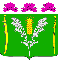 АДМИНИСТРАЦИЯСТАРОНИЖЕСТЕБЛИЕВСКОГО СЕЛЬСКОГО ПОСЕЛЕНИЯ КРАСНОАРМЕЙСКОГО РАЙОНАПОСТАНОВЛЕНИЕ«_28__» __11__ 2018г.                                                                                                           № 187станица СтаронижестеблиевскаяОб отмене нормативных правовых актов Старонижестеблиевского сельского поселения Красноармейского района	В соответствии с Федеральным законом от 6 октября 2003 года № 131-ФЗ «Об общих принципах организации местного самоуправления в Российской Федерации», Уставом Старонижестеблиевского сельского поселения Красноармейского района   п о с т а н о в л я ю:Признать утратившими силу:	Постановление администрации Старонижестеблиевского сельского поселения Красноармейского района от 13 ноября 2018 года № 174 «О внесении изменений в постановление администрации Старонижестеблиевского сельского поселения Красноармейского района от 30 октября 2017 года № 214 «О формировании среднесрочного финансового плана Старонижестеблиевского сельского поселения Красноармейского района на 2018-2020 годы».2. Настоящее постановление разместить  (опубликовать) на официальном сайте администрации Старонижестеблиевского сельского поселения Красноармейского района в информационно - телекоммуникационной сети «Интернет»  www.snsteblievskaya.ru.	3. Контроль за выполнением настоящего постановления возложить на заместителя главы Старонижестеблиевского сельского поселения Красноармейского района Е.Е. Черепанову.	4. Настоящее постановление вступает в силу со дня его подписания и распространяет свои действия, возникшие с 1 января 2017 года. ГлаваСтаронижестеблиевского сельского поселенияКрасноармейского района					                           В.В. Новак2ЛИСТ СОГЛАСОВАНИЯк проекту постановления администрации Старонижестеблиевского сельского поселения Красноармейского района от ________________№_____ «Об отмене нормативных правовых актов Старонижестеблиевского сельского поселения Красноармейского района»Проект подготовлен и внесен:Начальником общего отдела администрацииСтаронижестеблиевскогосельского поселенияКрасноармейского района                  Н.В.СупрунПроект согласован:Заместитель главы СтаронижестеблиевскогоСельского поселенияКрасноармейского района 						Главный специалист по юридическим вопросам администрации Старонижестеблиевскогосельского поселенияКрасноармейского района                              Е.Е. ЧерепановаО.Н. Шестопал